Приложение 3. Расчет энергетического выхода ядерной реакцииДать точную оценку степени этого загрязнения довольно трудно из-за недостатка информации, однако, в техническом отношении первые атомные бомбы были относительно маломощными и несовершенными. Бомба «Малыш», например, содержала 64 кг урана, из которых лишь приблизительно в 700 г происходила реакция деления.  Это чуть больше 1 % непосредственно участвовало в цепной ядерной реакции (ядра оставшихся атомов урана остались нетронутыми, так как остальной урановый заряд был размётан взрывом и не успел поучаствовать в реакции). Уровень загрязнения местности не мог быть значительным, хотя и представлял серьёзную опасность для населения. Дефект масс в ходе ядерной реакции  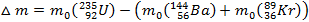 составил около 600 миллиграммов, то есть по формуле Эйнштейна {\displaystyle E=mc^{2}}    600 миллиграммов массы превратились в энергию, эквивалентную энергии взрыва (по разным оценкам) от 13 до 18 тысяч  тонн тротила.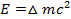 1 грамм тринитротолуола выделяет 1000 термохимических калорий, или 4184 джоулей;1 килограмм ТНТ = 4,184⋅106 Дж = 4,184 МДж;1 тонна ТНТ = 4,184⋅109 Дж = 4,184 ГДж;1 килотонна (кт) ТНТ = 4,184⋅1012 Дж = 4,184 ТДж;1 мегатонна (Мт) ТНТ = 4,184⋅1015 Дж = 4,184 ПДж;1 гигатонна (Гт) ТНТ = 4,184⋅1018 Дж = 4,184 ЭДж.